	Calling all special men! 	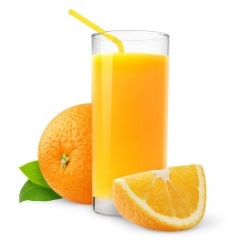 You are invited to come to school with your child(ren) for a fun start to the day!To celebrate this special day, you are invited to join us for our ‘Big Breakfast’. We hope you can make it!Thursday 7th June at 8:15am-9:00am or Friday 8th June at 8:15am-9:00am or Monday 11th June at 8:15am-9:00amPlease return the slip below if you would like to attend. Please note, only one ‘special man’ per family may attend. If you have children in both key stages, you may choose one event to attend and bring your children from both key stages with you.  There are a set number of tickets for each day and will therefore be allocated on a first come first served basis for each of the days. Please note; due to Health and Safety, unfortunately we will be unable to accommodate siblings that do not attend the school. We are sure that we have your understanding and support in ensuring the safety of all children at all times._______________________________________________________________________________________________________________I would like to the come to the ‘Special Man Big Breakfast’:Name of parent:___________________________________________________________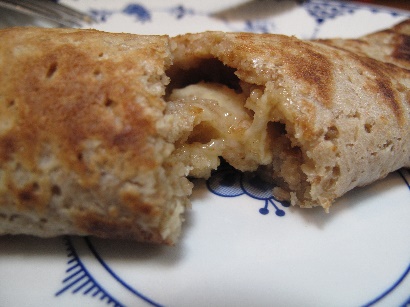 Name of child:_____________________________________________________________Child’s class:_________________________________________________________ I would like a ticket for (please delete as appropriate):Thursday 7th June at 8:15am-9:00am Friday 8th June at 8:15am-9:00am  Monday 11th June at 8:15am-9:00am  